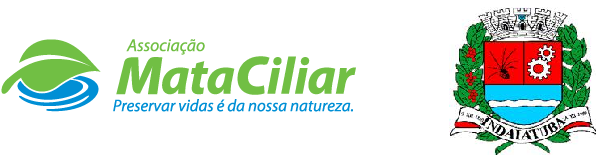 RELATÓRIO RECEBIMENTO DE ANIMAIS PERÍODO DE 21/05/2021 à 20/06/2021Fauna Silvestre recebida pelo CRAS - AMC proveniente do Município de INDAIATUBA.Data: ___/____/____				Assinatura:_______________RGDATA DE ENTRADANOME POPULARNOME CIENTÍFICO3331209/06/2021Onça pardaPuma concolor3335416/06/2021Coruja suindaraTyto furcataTOTAL2 ANIMAIS2 ANIMAIS2 ANIMAIS